Wielkanoc, , tradycje, symbole i zwyczaje obchodzone w Polsce i na świecie.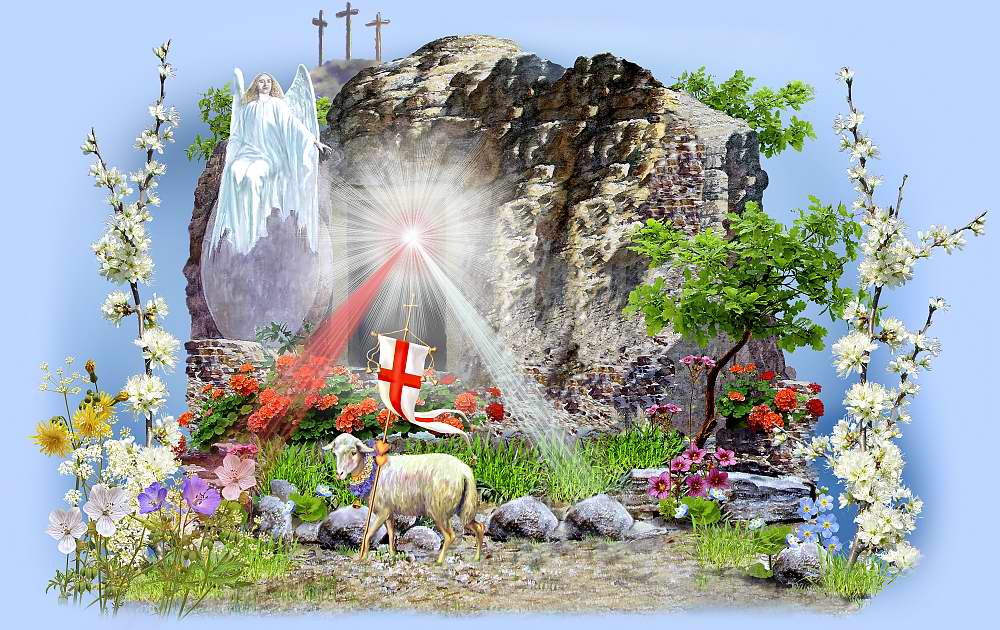 Wielkanoc- obchodzi się na pamiątkę zmartwychwstania Jezusa Chrystusa. Jest to najstarsze i najbardziej uroczyste święto chrześcijańskie. Początkowo obchodzono je w ramach żydowskiej Paschy. Później, gdy Kościół oddzielił się od Synagogi, Wielkanoc zyskała odrębne obchody.Wielkanoc jest najbardziej uroczystym świętem w całym roku liturgicznym, Niedziela Wielkanocna rozpoczyna się już w Wielką Sobotę po zachodzie słońca, a świętowanie Wielkiejnocy rozciąga się na kolejne osiem dni, aż do niedzieli Miłosierdzia Bożego.Współcześnie Wielkanoc łączy się z wieloma tradycjami, symbolami i zwyczajami ludowymi. Ludzie poza duchowym przygotowaniem do tego wielkiego święta zajmują się też tradycyjną oprawą świąteczną, nierzadko mającą swoje korzenie w obrzędowości ludowej i  starodawnych zwyczajach witania wiosny. Przygotowujemy pisanki, kraszanki, tworzymy piękne wielkanocne palmy, zasiadamy do uroczyście celebrowanego śniadania wielkanocnego.Nie maleje też popularność różnego rodzaju zwyczajów, śmigusa-dyngusa,  krakowskiego Emaus i krakowskiej Rękawki.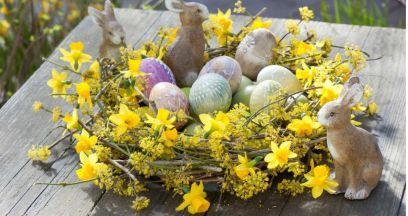 WIELKANOCWielkanoc zbliża się krokami.Lato, jesień i zima są za nami.Ptaki wróciły w ojczyste strony.Wiosną zazieleniły się zagony.Wierzby przyodziały się w bazie,które staną na stołach w wazie.Ozdobią wielkanocne palmy.Wierni zaśpiewają psalmy.Nadchodzi Niedziela Palmowa.Dusza do przyjęcia Pana gotowa.W kościele rozebrzmią dzwony.Proboszcz przemówi z ambony.Zaniosą z jajkami koszyczki.Do poświęcenia sól z solniczki.Ciasta i chleba kromeczkę,szynki i kiełbasy troszeczkę.W piątek, sobotę i niedzielębędą modlić się w kościele.W poniedziałek zrobią psikusa.Obleją się wodą na dyngusa.							Halina  HerbsztZapraszamy do kolejnego wirtualnego spotkania, w którym dowiecie się lub przypomnicie sobie symbolikę wielkanocną. 						Życzymy zdrowia nauczyciele bibliotekarze.